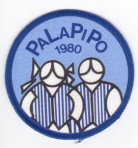 PARIKKALAN  LATUPIIAT  JA  -POJAT  RYJäsenkirje 2/201716.8.2017Hyvää syksyä! Tässä loppuvuoden 2017 suunnitelmiaVaellusretki Savukoskelle su-su 10.-17.9. Lähtö Parikkalasta klo 6.00, ABC:ltä klo 6.10 ja edelleen Joensuun suuntaan. Matkan varrelta kyytiin otetaan vielä muutama lähtijä. Menomatkalla bussissa Helka jakaa vaellusviikko-ohjelmasta monisteet. Pörö-Oro polkujuoksu ja vaellus 16. syyskuuta 2017POLKUJUOKSU
Pörö-Oro polkujuoksu 21 km juostaan puolimaratonina Rajojen reittiä pitkin Pöröpeikonpolulta Oronmyllylle. Kilpailijat kuljetetaan bussilla Oronmyllyltä lähtöpaikalle. 
Maasto on vaativa vaellusmaasto, jossa kavutaan kallioille, juostaan metsäautoteillä ja kangaspoluilla. Sarjat miehille ja naisille. Ilmoittautumiset Jari Venhovaaralle pe 8.9. 2017 mennessä; jari.venhovaara@parikkala.fi tai p. 0400 848451 . Osallistumismaksu sisältää kuljetuksen, 3 x juomapiste ja päätösruokailun. Ilmoittautumismaksu 30,00 € (jälki-ilmoittautuminen 40,00 €) maksetaan ilmoittautumisen yhteydessä Parikkalan Urheilijoiden tilille FI02 53262740010923 (huom. ainoastaan polkujuoksun maksut)
Kokoontuminen Oronmyllyllä (Oronmyllyntie 250) klo 8.30, josta kuljetus Pöröpeikon polun lähtöpaikalle.
Järj. Parikkalan Urheilijat ry:n kestävyysurheilujaosto

PÖRÖ-ORO VAELLUS REPPURETKEILIJÖILLE
Pörö-Oro vaelluksessa patikoidaan Pöröpeikon polulta Oronmyllylle (Rajojen reitti 19 km). Linja-auto kuljetuksen lähtö Pöröpeikon polulle tapahtuu Oronmyllyltä klo 8.30 (Oronmyllyntie 250). Reitti on vaativa. Patikointiaika taukoineen ryhmästä riippuen 4 - 7 h

Osallistumismaksu 15,00 € on maksettava 8.9 mennessä Parikkalan kunnan tilille tilinro FI95 5326 0010 0005 09 viite: Pörö-Oro. (Huom. tähän maksetaan vaan vaeltajien osallistumismaksut)

Maksu sisältää kuljetuksen ja perillä tarjottavan keittolounaan. 
Matkan varrella maksullinen tarjoilupiste.

Vaellukselle tulee ilmoittautua 8.9. mennessä p. 044 7811933 tai jari.venhovaara@parikkala.fi
Ilmoittautuminen alkaa ma 14.8..
HUOM! Muista mainita mahdollisesta erityisruokavaliosta
Järj. Parikkalan kunnan liikuntapalvelut Sunnuntaina 24.9. klo 10-14  Pörönkierros (3,5 km) Pöröpeikonpolulla      Peruspohjassa. Laavulla on tarjolla sienikeittoa, leipää, makkaraa, lettuja ja kahvia. Talkoolaisia tarvitaan.Yhdistyksen  sääntömääräinen syyskokous pidetään sunnuntaina 19.11.2017 klo 15   Lohikontissa.  Kokouksen alussa on kahvitarjoilu. Pikkujoulua vietämme tällä kertaa Hotelli-Ravintola Kägösessä jo marraskuussa sunnuntaina 26.11. klo 14. Tarjolla on joulupuuroa, sekahedelmäsoppaa, sekä kahvi/tee ja joulutorttu. Hinta on 10 euroa/henkilö, mutta yhdistys maksaa puolet, joten varaa mieluiten tasaraha 5 (viisi) euroa tullessasi. Joulupukki tulee käymään.  Tuothan entiseen tapaan pikkupaketin tullessasi. Ilmoittautumiset pe 17.11. mennessä Sirpalle p. 040 8450247.Joulupolkua kuljetaan lauantaina 2.12.2017  klo 16-18. Talkooporukka pystyttää telttakatoksen,missä 3 jäsentä hoitaa mehu- ja piparitarjoilun.Muista käydä vilkaisemassa kotisivujamme ja facebookia. Siellä ilmoitetaan asioita ja tapahtumia,  mistä ei ollut vielä tietoa tämän jäsenkirjeen kirjoittamisen aikaan. SyysterveisinJohtokunnan puolestaSirpa.Vuoden 2017 johtokunta      Timo Matikainen pj.                      050 4327122       Matti Pulkkinen      050 4652462      Eeva-Liisa Hirvonen varapj. rah.h.040 4101430       Helka Soikkeli       040 7380362      Sirpa Tolvanen  sihteeri                 040 8450247       Irene Hovatov        050 5438274      Juha Härkönen jäsensihteeri          0400 756452       Markku Mäyränen 040 7693794       Johanna Muukka kotisivut             050 5412320       Tarmo Kettunen     044 3305477               Rauno Ollikainen pyöräily             050 5850620                                                       ----------------------------                Pekka Suomalainen melonta  050 3099231